Podaljšano do: 17.8.2023Collis® 1 L03652788Q0                                         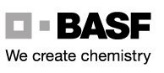 Podaljšano do: 17.8.2023Collis® 1 L03652788Q0                                         Podaljšano do: 17.8.2023Collis® 1 L03652788Q0                                         Podaljšano do: 17.8.2023Collis® 1 L03652788Q0                                         Podaljšano do: 17.8.2023Collis® 1 L03652788Q0                                         Podaljšano do: 17.8.2023Collis® 1 L03652788Q0                                         Podaljšano do: 17.8.2023Collis® 1 L03652788Q0                                         Podaljšano do: 17.8.2023Collis® 1 L03652788Q0                                         Podaljšano do: 17.8.2023Collis® 1 L03652788Q0                                         Podaljšano do: 17.8.2023Collis® 1 L03652788Q0                                         Podaljšano do: 17.8.2023Collis® 1 L03652788Q0                                         Podaljšano do: 17.8.2023Collis® 1 L03652788Q0                                         Podaljšano do: 17.8.2023Collis® 1 L03652788Q0                                         Podaljšano do: 17.8.2023Collis® 1 L03652788Q0                                         Podaljšano do: 17.8.2023Collis® 1 L03652788Q0                                         Podaljšano do: 17.8.2023Collis® 1 L03652788Q0                                         Podaljšano do: 17.8.2023Collis® 1 L03652788Q0                                         Podaljšano do: 17.8.2023Collis® 1 L03652788Q0                                         Podaljšano do: 17.8.2023Collis® 1 L03652788Q0                                         Podaljšano do: 17.8.2023Collis® 1 L03652788Q0                                         Podaljšano do: 17.8.2023Collis® 1 L03652788Q0                                         Podaljšano do: 17.8.2023Collis® 1 L03652788Q0                                         Podaljšano do: 17.8.2023Collis® 1 L03652788Q0                                         Podaljšano do: 17.8.2023Collis® 1 L03652788Q0                                         Podaljšano do: 17.8.2023Collis® 1 L03652788Q0                                         Podaljšano do: 17.8.2023Collis® 1 L03652788Q0                                         Podaljšano do: 17.8.2023Collis® 1 L03652788Q0                                         Podaljšano do: 17.8.2023Collis® 1 L03652788Q0                                         Podaljšano do: 17.8.2023Collis® 1 L       03652788Q0                                         Podaljšano do: 17.8.2023Collis® 1 L03652788Q0                                         Podaljšano do: 17.8.2023Collis® 1 L03652788Q0                                         Podaljšano do: 17.8.2023Collis® 1 L      03652788Q0                                         Podaljšano do: 17.8.2023Collis® 1 L03652788Q0                                         